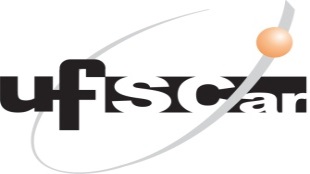 Coordenação do Curso de Bacharelado em Educação FísicaProjeto de Monografia(imprimir 2 vias, cada via em 1 única página)Nome do(a) aluno(a):       Nº de matrícula:        Nome do(a) orientador(a):      Depto/Instituição de origem do(a) orientador(a):   Nome do(a) co-orientador(a):     Depto/Instituição de origem do(a) co-orientador(a):     PLANO DE TRABALHO (tema, objetivos, metodologia, cronograma, estratégias em 20 linhas)Declaramos o conhecimento das orientações do manual de estruturação da monografia de graduação do Curso de Bacharelado em Educação Física da UFSCar.Assinatura do(a) aluno(a): _____________________________________________Assinatura do(a) orientador(a): _________________________________________Aprovado pela Comissão de Monografia do Curso de Bacharelado em Educação Física da UFSCar em: ____/____/____.